Муниципальное бюджетное дошкольное образовательное учреждение«Детский сад№14»Изобильненского городского округа Ставропольского края356140 Ставропольский край, г. Изобильный, ул. Доватора, 2тел. 2-24-97ИНН 2607000076 e-mail: izodou14@mail.ruОРГАНИЗАЦИЯ РАБОТЫ НА ЛЕТНЕ-ОЗДОРОВИТЕЛЬНЫЙ ПЕРИОДМуниципального бюджетного дошкольного образовательного учреждения «Детский сад №14» Изобильненского городского округа Ставропольского края на 2023год«Лето – это маленькая жизнь»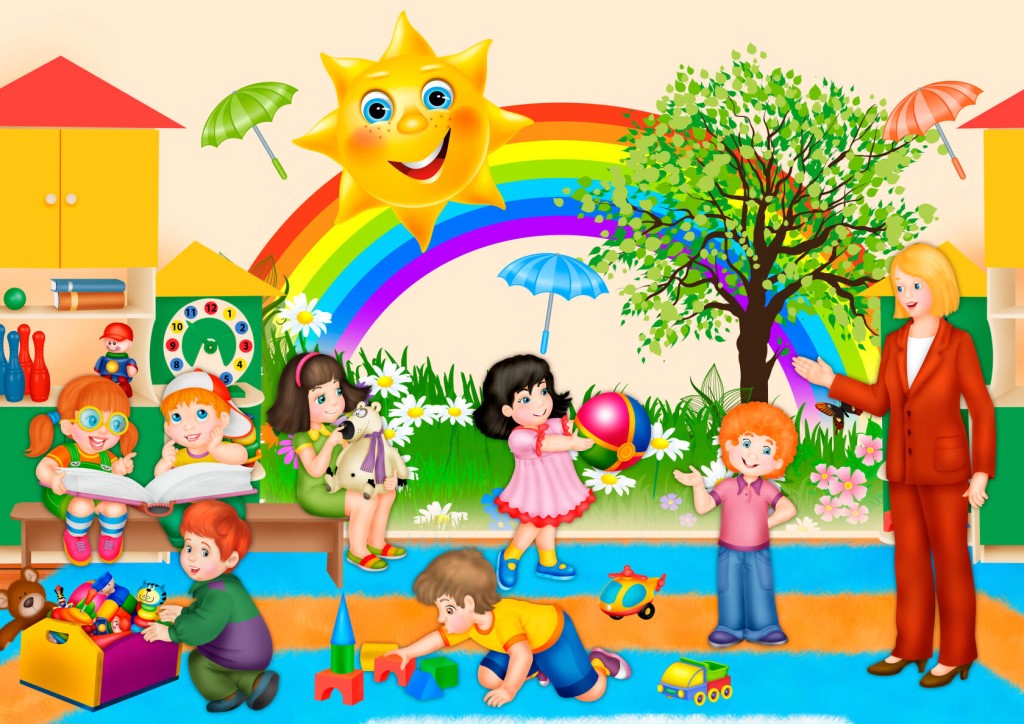 г. Изобильный, 2023 годЦель: сохранение и укрепление физического и психического здоровья воспитанников в летний оздоровительный период с учетом их индивидуальных особенностей.Задачи: Создать условия, обеспечивающие охрану жизни и укрепление здоровья воспитанников, способствовать их физическому и умственному развитию путем активизации движений и целенаправленного общения с природой.Реализовать систему мероприятий, направленных на оздоровление и физическое воспитание детей раннего и дошкольного возраста, их нравственное воспитание, развитие самостоятельности, любознательности, познавательной и двигательной активности формирование трудовых навыков и творческих способностей. Совершенствовать речь детей, развивать их эмоциональную сферу. Осуществить педагогическое и санитарное просвещение родителей (законных представителей) по вопросам воспитания и оздоровления детей в летний период.Продолжить создавать на участке безопасную, здоровьесберегающую, эстетически привлекательную предметно-развивающую среду в соответствии с ФГОС;Обеспечить положительное эмоциональное состояние каждого ребенка.Регламентирующие нормативные документы.Проведение профилактических, закаливающих, оздоровительных и     воспитательных мероприятий с детьми в летний оздоровительный период регламентируют следующие документы:Конституция Российской Федерации;Федеральный закон от 29.12.2012г. №273 – ФЗ «Об образовании в Российской Федерации»;СанПиН 2.4.3648-20 «Санитарно-эпидемиологические требования к устройству, содержанию и организации режима работы в дошкольных организациях»;Приказ Министерства образования и науки Российской Федерации «Об утверждении инструкции по внедрению оздоровительных технологий в деятельность образовательных учреждений»;Программа развития МБДОУ «Детский сад №14» ИГОСК;Инструкция по охране жизни и здоровья детей в МБДОУ «Детский сад №14» ИГОСК;Основная общеобразовательная программа дошкольного образования МБДОУ «Детский сад №14» ИГОСК в соответствии с ФГОС ДО.Принципыпланирования оздоровительной работы:Комплексное использование профилактических, закаливающих и оздоровительных технологий;Непрерывное проведение профилактических, закаливающих и оздоровительных мероприятий;Использование простых и доступных технологий;Формирование положительной мотивации у детей, родителей и педагогов к проведению профилактических закаливающих и оздоровительных мероприятий;Повышение эффективности системы профилактических и оздоровительных мероприятий за счет соблюдения элементарных правил и нормативов: оптимального двигательного режима, физической нагрузки, санитарного состояния учреждения, организации питания, воздушно-теплового режима.Задачи и прогнозируемые результаты планирования летней оздоровительной работы с детьми по образовательным областям.Формы по укреплению здоровья детей в летний периодСоздание условий в ДОУ для всестороннего развития детейПланирование работы на летне-оздоровительный периодТематический план воспитательно-образовательной работы на летний оздоровительный период 2023-2024 учебный годИЮНЬПамятные даты и события июня (согласно календарю образовательных событий на 2023-2024 учебный год):Муниципальное бюджетное дошкольное образовательное учреждение«Детский сад №14»Изобильненского городского округа Ставропольского края356140 Ставропольский край, г. Изобильный, ул. Доватора, 2 тел. 2-24-97ИНН2607000076 e-mail: izodou14@mail.ruМуниципальное бюджетное дошкольное образовательное учреждение«Детский сад №14»Изобильненского городского округа Ставропольского края356140 Ставропольский край, г. Изобильный, ул. Доватора, 2 тел. 2-24-97ИНН2607000076 e-mail: izodou14@mail.ruУтверждаю»Заведующий МБДОУ «Детский сад  №14» ИГОСК                                                                                                                                Н.А. Блаватная                 Расписание организованной образовательной деятельности               на летнее-оздоровительный период 2023г. (1 корпус)      МБДОУ «Детский сад №14» ИГОСКВ теплое время года при благоприятных метеорологических условиях образовательную деятельность по физическому развитию рекомендуется организовывать на открытом воздухе СанПиН 2.4.1.3049-13 п.12.5Ст.воспитатель ____________ Соснова О.Р                                         Медсестра _______________ Шершнева О.А.Муниципальное бюджетное дошкольное образовательное учреждение«Детский сад №14»Изобильненского городского округа Ставропольского края356140 Ставропольский край, г. Изобильный, ул. Доватора, 2 тел. 2-24-97ИНН2607000076 e-mail: izodou14@mail.ruУтверждаю»Заведующий МБДОУ «Детский сад  №14» ИГОСК                                                                                                                                Н.А. БлаватнаяРасписание организованной образовательной деятельности на летнее-оздоровительный период 2023г. (2 корпус)МБДОУ «Детский сад №14» ИГОСКВ теплое время года при благоприятных метеорологических условиях образовательную деятельность по физическому развитию рекомендуется организовывать на открытом воздухе СанПиН 2.4.1.3049-13 п.12.5Ст.воспитатель ____________ Соснова О.Р                                        Медсестра _______________ Шершнева О.А.Муниципальное бюджетное дошкольное образовательное учреждение«Детский сад №14»Изобильненского городского округа Ставропольского края356140 Ставропольский край, г. Изобильный, ул. Доватора, 2 тел. 2-24-97ИНН2607000076 e-mail: izodou14@mail.ruУтверждаю»Заведующий МБДОУ «Детский сад  №14» ИГОСК                                                                                                                                Н.А. БлаватнаяРасписание организованной образовательной деятельности на летнее-оздоровительный период 2023г. (3 корпус)МБДОУ «Детский сад №14» ИГОСКВ теплое время года при благоприятных метеорологических условиях образовательная деятельность по физическому развитию рекомендуется организовывать на открытом воздухе СанПиН 2.4.1ю3049-13 п.12.5Ст. воспитатель _________ Соснова О.Р   Медсестра _______ Шершнева О.А.«Согласовано»Консультант ОО ИГОСК__________________ Чернова Н.А.«____» _________________2023г.«Утверждаю»Заведующий МБДОУ «Детский сад №14» ИГОСК _________________ Н.А. Блаватная«_____» _______________2023г.Задачи работы с детьмиПрогнозируемые результаты освоенияФизическое развитиеФизическое развитиеСоздать вариативную физкультурно-игровую среду, которая дает возможность самостоятельно организовывать и изменять по своему усмотрению разные игры и упражнения, реализуя творческие замыслы детей.Обеспечить в пространстве детского сада возможность для удовлетворения потребности детей в выполнении наиболее предпочитаемых движений качения, висов, лазанья, вращений, катания, прыжков и удержания равновесияДети проявляют ценностное отношение к своему здоровью и человеческой жизни, имеют потребность в бережном отношении к своему здоровью, желание вести здоровый образ жизни. Организуют подвижные игры и простейшие соревнования со сверстниками.Создать экологически безопасную среду, условия для выполнения детьми совместных дел, в которых все смогут участвовать с соблюдением правил здоровьесберегающего поведения.Дети запоминают правила, понимают и отображают различные ситуации в творческих работахСоциально-коммуникативное развитиеСоциально-коммуникативное развитиеОбогащать игровой опыт и способы сотрудничества каждого ребенка, опираясь на интеграцию разных видов детской деятельности. Развивать социальную активность детей.Обогащать представления детей о человеке как социальном существе, человеческом обществе, основных «правилах» жизни и поведения человека в обществеДети взаимодействуют в игре с друг другом с воспитателем самостоятельно и с помощью взрослого проводят опыты наблюдения в окружающем мире.Организованна детско-взрослая проектно-исследовательская деятельность. Дети свободно общаются со взрослыми и детьми, проявляют инициативу, стремятся к получению новых знаний.Нацеливать трудовую деятельность на полноценное развитие личности каждого ребенка с учетом его индивидуальностиДети обогащают и расширяют свои представления о хозяйственной деятельности людей, профессиях взрослых, с удовольствием выполняют трудовые поручения и самостоятельные трудовые действия.Построить развивающую предметно-пространственную среду, реализую принципы научности перспективной направленности и комплексного использования предметов среды в процессе коммуникативной деятельностиДети совершенствуют речевые навыки необходимые для общения, делятся впечатлениями, обогащают активный и пассивный словарь.Познавательное развитиеПознавательное развитиеОбеспечить детей моральной, материальной, интеллектуальной поддержкой, подсказать способы действия, помочь получить результат, оформить его.  Дошкольники отражают свои впечатления в творческих работах воспринимают окружающую действительность через музыку. Закрепляют свои представления о взаимосвязи растений и животных с окружающей средой. Ходят в разные походы участвуют в подвижных играх, эстафетах. Выращивают радения на огороде, клумбе. Речевое развитиеРечевое развитиеСтимулировать детское словотворчество проводить литературные конкурсы игры, досуги и праздники.Дети проникаются игрой звуков складностью поэтических форм, напевностью народных песенок, проявляют готовность к работе с текстом, приобщаются к литературе как виду искусства. Художественно-эстетическое развитиеХудожественно-эстетическое развитиеПрименять вариативность образовательных и художественных технологий, гибкость использования педагогических методов и приемовДети активно участвуют в творческом процессе создания художественного образцов разных видах деятельности. У них появляется желание создавать красивое, радуя себя и других. Художественно-эстетическая деятельность, возникающая по инициативе детей, успешно развивается при учете личных переживаний ребенка, его интересов и приобретенного опыта.Поддерживать детское музыкальное творчество в различных формах и видахДвижение под музыку доставляет детям большую радость. У воспитанников появляются особые предпочтения в музыке, способах самовыражения. Дети подвижны активны во всех видах деятельности.Формы работыУсловия организацииУсловия организацииУсловия организацииОтветственныеФормы работыМестоВремя в режиме дняПродолжительность (мин)ОтветственныеПрием детейна воздухеежедневноВсе возрастные группыВоспитателиУтренняя гимнастикана воздухеежедневно, перед завтракомМл. группы - 6минСр. группа – 8 минСт. и подг. группы -10 минВоспитатели, инструктор по ФИЗОЗанятия физической культуройна воздухе3 раза в неделю (до наступления жары)Мл. группы 15 мин.Ср. группа 20 мин.Ст. подг. группа 25 минВоспитатели, инструктор по ФИЗОПодвижные игры сюжетные, несюжетные, с элементами соревнований, народные, с элементами спорта (бадминтон, футбол, баскетбол)на воздухе ежедневноВсе возрастные группыВоспитатели, инструктор по ФИЗОДвигательные разминки, упражнения на развитие мелкой моторики, ритмические движения, упражнения на развитие внимания и координации движений, упражнения на развитие равновесия, упражнения для активизации глазных мышц и гимнастика расслабления, упражнения на развитие правильной осанки, профилактика плоскостопияна воздухеежедневноМл. группы – 6 минСр. группы 8 минСт. и подг. группы 10 минВоспитатели, инструктор по ФИЗОЭлементы видов спорта, спортивные упражненияна воздухеежедневноСр. группы 10 минСт. и подг. группы 12-15 минВоспитатели, инструктор по ФИЗОГимнастика пробужденияспальняЕжедневно после дневного снаДля всех возрастных групп 3-5 минВоспитателиУпражнения после дневного сна: с предметами и без предметов, на формирование правильной осанки, профилактика плоскостопия, сюжетные и игровые, с простейшими тренажерами 9гимнастический мяч, палки, гантели, утяжелители, резиновые кольца), на развитие мелкой моторики, на координацию движений, на развитие равновесия групповая комната с постоянным доступом свежего воздухаЕжедневно после дневного снаДля всех возрастных групп 7-10 минВоспитателиЗакаливающие мероприятия: умывание прохладной водой,босо хождение, солнечные и воздушные ванныв помещении и на воздухеежедневноВсе возрастные группы – согласно режиму дняМл. группы – до 5 мин. с постепенным увеличением до 8 мин.Ст. группы- до 10мин. с постепенным увеличением до 15 мин.Медсестра МБДОУ, воспитателиИндивидуальная работа в режиме дняс учетом специфики индивидуальной работыежедневноВсе возрастные группы (3-7мин)Воспитатели, инструктор по ФИЗО Праздники, досуги, развлечения на воздухе1 раз в неделюНе более 30 минутВоспитатели, инструктор по ФИЗО УсловияНаправления работыУсловия реализации работыОтветственный Санитарно-гигиенические условияОрганизация питьевого режимаНаличие индивидуальных кружек, чайника, охлажденной кипяченной водыВоспитатели всех групп, медсестраСанитарно-гигиенические условияОрганизация закаливающих процедурНаличие индивидуальных полотенец для рук и ногВоспитатели всех групп, медсестраУсловия для физического развитияОрганизация безопасных условий пребывания детей в ДОУНаличие аптечки первой помощи, исправного оборудования на прогулочных площадкахМедсестра, зам. зав. по АХРУсловия для физического развитияФормирование основ безопасного поведения и привычки к ЗОЖНаличие дидактического материала для работы по ПДД, ЗОЖ, ОБЖСтарший воспитательУсловия для физического развитияОрганизация двигательного режима Наличие физкультурного оборудованияВоспитатели Условия для физического развитияИндивидуальная работа поразвитию движенийОрганизация спортивных праздников, досуговВоспитатели, инструктор по ФИЗО, музыкальные руководители Условия для познавательного развитияОрганизация познавательных тематических досугов. Разработка сценариевПодготовка атрибутов и костюмов. Наличие дидактических игр и пособий.Воспитатели группУсловия для познавательного развитияОрганизация прогулокНаличие прогулочных картСтарший воспитатель Условия для экологического развитияОрганизация экспериментальной деятельностиНаличие материалов и оборудования для проведения экспериментовСтарший воспитатель Условия для экологического развитияОрганизация совместной деятельности по ознакомлению с миром природы. Проведение целевых прогулок и экскурсий. Наличие календаря природы, пособий и картин по ознакомлению с природой, дидактических игр с экологической направленностьюСтарший воспитательУсловия для экологического развитияОрганизация изобразительной деятельностиНаличие изобразительных средств и оборудования. Организация конкурсов, выставок внутри детского сада, игр с песком и водой.Воспитатели группУсловия для организации трудовой деятельностиТруд в природеНаличие оборудования для труда, клумб, уголков природы в каждой группеВоспитатели всех группУсловия для организации трудовой деятельностиРучной труд. Организация конкурсов, выставок, поделок и др.Наличие изобразительных средств, природного материала, нетрадиционного материалаВоспитатели всех групп№Содержание работыСрокиОтветственныеПредварительно-организационные мероприятияПредварительно-организационные мероприятияПредварительно-организационные мероприятияПредварительно-организационные мероприятия1.Утверждение плана летне-оздоровительного периода на 2021 годДо 01.06.2023Заведующий МБДОУ «Детский сад №14» ИГОСК2.Проведение инструктажа перед началом летнего периода:по профилактике детского травматизма, ДТП;охране жизни и здоровья детей в летний период;организация и проведение походов и экскурсий за пределы детского сада;организация и проведение спортивных и подвижных игр;правила оказания первой помощи;предупреждения отравления детей ядовитыми растениями и грибами;охране труда и выполнения требований техники безопасности на рабочем месте;при солнечном и тепловом ударе;оказание помощи при укусе насекомыми и т.п.;профилактике клещевого энцефалита;профилактике пищевых отравлений и кишечных инфекцийДо 01.06.2023Заведующий МБДОУ «Детский сад №14» ИГОСК3.Комплектация аптечек в группахДо 01.06.2023Медсестра ДОУ, воспитатели групп4.Проведение инструктажа с воспитанниками:по предупреждению травматизма на прогулках;соблюдение правил поведения в природе, на улице, во время выхода за территорию ДОУИюнь 2023Воспитатели групп5.Подготовка и необходимый ремонт выносного игрового оборудованияВ течение летнего периодаВоспитатели групп6.Издание приказов:1.О подготовке ДОУ в летний оздоровительный период 2. О подготовке ДОУ к новому 2021-2022 учебном году3. О зачислении воспитанников в ДОУ (отчислении в связи с выпуском детей в школу)Май Август По мере необходимостиЗаведующий МБДОУ «Детский сад №14» ИГОСКВоспитательно-образовательная работа с детьмиВоспитательно-образовательная работа с детьмиВоспитательно-образовательная работа с детьмиВоспитательно-образовательная работа с детьми1.Организация утреннего приема и максимального пребывания на свежем воздухе.ЕжедневноМедсестра, воспитатели групп2.Систематическое проведение утренней гимнастики, физкультурных занятий на свежем воздухе согласно режиму дня и сетки ООДЕжедневноВоспитатели, инструктор по ФИЗО3.Адаптация вновь поступивших детей в ДОУ (оформление соответствующих листов наблюдений работа с родителями по соблюдению единых требований к ребенку, сенсорно-моторная игровая деятельность) С 01.06.2023Воспитатели 1 младших групп, педагог-психолог4.Работа с детьми по ОБЖ, беседы, игры по ознакомлению с правилами дорожного движенияИюнь-августВоспитатели групп5.Создание условий для повышения двигательной активности детей на свежем воздухе путем расширения ассортимента выносного оборудованияЕжедневноВоспитатели групп6.Использование в творческой деятельности детей природный материал песок, воду, глину, желуди, мох, шишки и т.д.Еженедельно Воспитатели групп7.Экологическое воспитание детей: беседы, прогулки, экскурсии, наблюдения, опытно-экспериментальная деятельность, труд на прогулочных участкахВ течение летнего периодаВоспитатели группМетодическая работаМетодическая работаМетодическая работаМетодическая работа1.Консультации для воспитателей: «Методическая и познавательная  литература для работы с детьми  в летний период». «Все о выносном материале». «Закаливание в условиях летней прогулки на площадке детского сада».«Исследовательская деятельность с детьми дошкольного возраста в летний оздоровительный период».  «Адаптационный   период» .Индивидуальная работа с воспитателями по запросам.Стендовые консультации для педагогов:«Посильный труд дошкольников на воздухе»,«Использование существующей спортивной площадки для обеспечения необходимой двигательной активности детей»  Июнь - августСтарший воспитатель2. Мастер-класс «Интеллект-карты в работе с дошкольниками»ИюльВоспитатель Чучварева Н.Ю.3.Разработка и утверждение годового плана на 2023-2024 учебный годРазработка рабочих программ  в соответствии ФОП ДОАвгуст Заведующий МБДОУ «Детский сад №14» ИГОСК4.Внесение изменений в Основную общеобразовательную программу МБДОУ «Детский сад №14» ИГОСКАвгустЗаведующий МБДОУ «Детский сад №14» ИГОСК5.Индивидуальные консультации по запросам педагоговИюнь-августСтарший воспитатель6.Подготовка и участие в конкурсе «Зеленый огонек»ИюльСтарший воспитатель, воспитатели старших и подготовительных групп7.Конкурс «Лучшее украшение прогулочного участка к летнему периоду»«Лучший уголок для родителей в группе»«К учебному году готов»Июнь-августСтарший воспитатель, воспитатели групп8Физкультурно - оздоровительная работа в детском саду».- «Развитие творческих способностей детей».        Июнь-августИнструктор по физической культуре9.Оформление сайта детского сада  новыми материалами в соответствии с современными требованиями   постоянноСтарший воспитатель,10.Подведение итогов летней оздоровительной работы. Фотоотчет-презентация «Как мы провели лето»АвгустСтарший воспитатель, воспитатели группОздоровительная и профилактическая работа с воспитанникамиОздоровительная и профилактическая работа с воспитанникамиОздоровительная и профилактическая работа с воспитанникамиОздоровительная и профилактическая работа с воспитанниками1.Переход на летний режим дня пребывания детей в группах (максимальное пребывание детей на воздухе, удлинённый сон)Июнь-августСтарший воспитатель2.Организация жизни детей в адаптационный период, создание комфортного режима.Июнь-августВоспитатели групп, педагог-психолог, медсестра ДОУ3.Проведение закаливающих и профилактических мероприятий в течении дня (оздоровительный бег, воздушные и солнечные ванны, босохождение, водные процедуры, солевое закаливание, гигиеническое мытье ног, корригирующая гимнастика)Июнь-августВоспитатели всех групп, медсестра4.Создание условий для двигательной активности детей за счет организации различных видов детской деятельности на прогулкеИюнь-августВоспитатели всех групп, инструктор по ФИЗО5.Включение в меню свежих овощей и фруктов, соковИюнь-августШеф-повар, кладовщик6.Организация водно-питьевого режима.Июнь-августВоспитатели всех групп, медсестра7.Беседы с детьми «Чистота – это здоровье», «Солнце наш друг или враг», «Правила поведения на прогулке», «Что я буду делать на море, озере», «Правила дорожного движения», «во что можно поиграть летом», «Летние виды спорта»Июнь-августВоспитатели всех группВыставки и досуги в ДОУВыставки и досуги в ДОУВыставки и досуги в ДОУВыставки и досуги в ДОУ1.Праздник «Ура, вот и лето!»ИюньМузыкальные руководители, воспитатели групп2.Выставка детских рисунков «Сказки А.С. Пушкина»ИюньВоспитатели групп3.Выставка детских работ «Береза символ Троицы»ИюньВоспитатели групп4.Конкурс «Лучшее мероприятие с детьми, посвященное Дню семьи, любви и верности»ИюльВоспитатели групп5.Выставка детских рисунков «Обитатели океанов» (нетрадиционные техники рисования)Июль Воспитатели групп6.Развлечение «День Нептуна2ИюльВоспитатель Спиридонова,Царенко Е.Н7.Выставка детских работ «Дети против вирусов»Август Воспитатели групп8.Развлечение «День Российского флага»АвгустВоспитатели группКонтроль Контроль Контроль Контроль 1.Контроль по подготовке групп, участков и выносного оборудования к летне-оздоровительному периодуДо 01.06.2023Заведующий МБДОУ «Детский сад №14» ИГОСК, зам. зав. по АХР2.Текущий контроль «Выполнение инструкций по охране жизни и здоровья воспитанников в летний оздоровительный период»Июнь-августСтарший воспитатель 3Организация питания.Июнь-августСтарший воспитатель3.Текущий контроль «Соблюдение режима дня в группах в летний оздоровительный период»Июнь-августСтарший воспитатель4.Выполнение плана летних оздоровительных мероприятийИюнь-августСтарший воспитатель5.Организация познавательной деятельности детейИюльСтарший воспитатель6.Утренний прием детей в ДОУИюнь-августСтарший воспитательРабота с родителямиРабота с родителямиРабота с родителямиРабота с родителями1.Оформление уголка для родителейрежим дня в ЛОПсетка занятий рекомендации для родителей согласно плануДо 01.06.2021Воспитатели групп2.Индивидуальные консультации для родителей вновь поступивших детей «Адаптация к условиям ДОУ»Консультация: «Как организовать режим дня детей летом ».Консультации для родителей: «Как обеспечить безопасность детей во время отдыха и похода ».Июнь-августВоспитатели младших групп, педагог-психолог3.Участие родителей в благоустройстве и озеленении участка и ремонте группИюль-августВоспитатели групп4.Оформление выносных стендов для информации родителям в летний период во всех возрастных группах.Оформление родительских уголков «Профилактика кишечных инфекций»«Опасные предметы дома»«Безопасность на дорогах» «Закаливание детей летом»Июнь- августВоспитатели группАдминистративно-хозяйственная работаАдминистративно-хозяйственная работаАдминистративно-хозяйственная работаАдминистративно-хозяйственная работа1.Обрезка кустов, спиливание сухостоя Обновление клумб и цветников, покос травыИюнь-августЗамзав. по АХР2.Покраска малых форм на прогулочных участках ИюльЗам. зав. по АХР3.Ремонт песочниц, прогулочного оборудованияИюнь-августаЗамзав по АХР5.Косметический ремонт групп, лестничных проемов (покраска лестниц, панелей)ИюльЗамзав. по АХР6.Замена песка в песочницах ДОУИюньЗам. зав. по АХР7. Озеленение территории ДОУИюньЗав. зав. по АХРИЮНЬДосуг «Летний переполох или хранители детства».Игровая программа мероприятия включает конкурсы, игры, эстафеты, викторины, раскрывающие творческие способности детей, интересные и увлекательные задания от героя злодея. Помогают ребятам - хранители детства.Взаимодействие с родителями: родители в роли сказочных персонажей «Хранители детства».«Пушкинские дни». Программа мероприятий включает в себя: моделирование  игровой проблемной ситуации «Задания от Кота Ученого».1.Азбуки дня.2.Литературная викторина по фрагментам мультфильмов из сказок А.С. Пушкина.3. Раскраски по сказкам А.С. Пушкина.4. Бродилки по сказкам А.С. Пушкина.5. Паззлы, разрезные картинки, лото и кубики по сказкам А.С. Пушкина6. Самостоятельные игры с выносным материалом.7. Взаимодействие с родителями: «Мама, папа, Я –читающая семья!» Фоторепортаж Коллективное творческое дело «Всемирный потоп». К Всемирному дню океанов и морей. Программа мероприятия включает планер дня и оформление продукта проектной деятельности.1 день: «Что мы знаем о воде?» (Опыты и эксперименты)2 день: «Кто живет в воде?» (Поисковая и деятельность)3 день: «Что растет в воде?» (творческая деятельность)4 день: «Игры с водой (игровая деятельность)Взаимодействие с родителями: акция «Берегите воду», «Опасность у воды».«Державность  и величие в символах страны».Программа дня включает:1.Беседы, рассматривания альбомов, прослушивание песен, заучивание стихов о Родине.2.Совместная мега - выставка дня « Страна, которую люблю» (Продуктивная творческая деятельность)Ранний возраст – рисование;Младший – лепка;Средний возраст -  аппликация;Старший и подготовительный возраст – конструирование, ручной труд, композиция.3. Народные игры. «Неделя  детских инициатив». Создание условий для свободной, совместной, игровой  деятельности детей на детских групповых площадках  по инициативе детей, реализации собственных планов и замыслов каждого ребёнка. (см. путевой лист «День детских инициатив»).«Цветочный фестиваль». К всемирному дню Цветов. Программа мероприятия включает:1. Детский мастер - класс «Если только захочу, всех сейчас я научу!» 2. Презентация индивидуальных проектов одного дня «Я садовником родился, все цветы мне надоели кроме…» 3. Развлечение «Цветочный парад».Взаимодействие с родителями: подготовка детско - родительских проектов и мастер-классов. «Мы супер звезды». Караоке.  Музыкальные игры в режимных моментах. Музыкотерапия. Образовательные ситуации «Откуда музыка берется?» Музыкальные викторины. Интеллектуальные игры «Угадай мелодию». Информационно - музыкальный час. Выставки: «Музыкальные инструменты России и др. народов».Взаимодействие с родителями:  вечерние концерты по заявкам (подготовка совместного музыкального номера)Папина Академия «Мужское дело правое». Задачи: вовлечение пап воспитанников в образовательный процесс, укрепление авторитета родителей в отношении с детьми; формирование и укрепление отношения в коллективе детей и их родителей, с помощью неформального творческого подхода. 26 июня - ранний возраст «За дело берутся профессионалы!»27 июня - младший возраст «Папа – МОЖЕТ!»28 июня - средний возраст «Супер - герои спешат на помощь».29 июня - старший и подготовительный возраст «10 жизненных уроков от папы».30 июня - фоторепортаж с места событий. ИЮЛЬПроект недели  ко Дню российской почты.Программа мероприятия включает планер дня и оформление продукта проектной деятельности.1 день: «Модель трех вопросов» (Познавательная деятельность)2 день: «Письмо, открытка, телеграмма, посылка, бандероль»  (Практическая деятельность)3 день:  «Посткроссинг. Сюжетно - ролевая игра. Игровые ситуации» (Игровая деятельность)4 день: Развлечение «Квест от почтальона Печкина».5 день. Письма участникам СВО.Взаимодействие с родителями: экскурсия выходного дня «Почта»День семьи, любви и верности. Развитие семейного творчества и сотрудничества семьи и детского сада.Акция для родителей. Все о ромашке – символе праздника. Игры на свежем воздухе. Создание фотозоны. Проблемная игровая ситуация «Раз –ромашка, два-ромашка…» День рисования на асфальте. Досуг для детей «Акварелька и Мелок в гостях у ребят».День отдыха от праздников. Свободная игровая деятельность. День детских инициатив. Создавать условия для реализации собственных планов и замыслов каждого ребёнка.  Арт – вечеринка «Маскарад». Цель мероприятия: создать условия для восприятия детьми окружающего мира во всем разнообразии и волшебстве и желания отражать свои впечатления в творческой продуктивной деятельности совместно с родителями.«Наш картонный городок».Мотивация к коллективной деятельности. Развитие конструкторских способностей, умение использовать бросовый материал для поделок.Зоологическая  неделя.  Экологическая тропа «Следопыты».Программа мероприятия включает планер дня и оформление продуктов детской деятельности. День насекомых. День травоядных. День хищников. День птиц.  День дружбы и водная феерия.Создать атмосферу доброжелательного отношения друг к другу, радости, праздничное настроение у детей. Формирование здорового образа жизни детей.АВГУСТНеделя безопасности День Безопасности в природе, Один дома, День ПБ. День ПДД,Систематизировать знания детей по правилам дорожного движения, пожарной безопасности, закрепить представления детей об опасностях, которые могут возникнуть в быту, на улице, в природе, учить находить выход из сложившейся опасной ситуации.Развлечение День светофора«Спортивный десант».День «Герои спорта», День «Любимый вид спорта», День «Спортивной игры», День «Витамины и хорошее настроение».Задачи: формировать представления о спорте как одном из главных условий здорового образа жизни; воспитывать моральные и волевые качества, навыки правильного поведения, интерес, потребность к систематическим занятиям физическими упражнениями; содействовать сохранению здоровья каждого дошкольника.Досуг «Чемпионы нашего двора».Трудовые десанты «Мы здоровье бережем-в чистом садике живем».Неделя полезных дел «На субботник становись! Постарайся, уберись!».«Большие дела маленьких людей». Подготовка детского сада и групповых ячеек  к новому году.  Формирование социально - адаптированной личности детей в процессе трудовой деятельности.Творческие выставки « По  страницам жаркого Лета!»«Все готово к праздникам, так чего ж мы ждем?!»	 Дни открытых дверей. Праздник «Пижамная вечеринка или посвящение в дошколята» Клубный час «Детский сад - второй наш дом. Здесь мы весело живём!». Совместная деятельность с родителями. Презентация групп.«Утверждаю»Заведующий МБДОУ «Детский сад  №14» ИГОСК                                                                                                                                Н.А. БлаватнаяРЕЖИМ ДНЯна теплый период 2023г.МБДОУ «Детский сад №14» ИГОСКПонедельник2 младшая №4Вторая младшая №5Старшая группа №2Старшая группа №3Подготовительная группа №6ПонедельникМузыка 9:00Музыка 9:25Музыка 9:50Музыка 10:25Музыка 11:00ВторникФизкультура 9:00Физкультура 9:25Физкультура 9:50Физкультура 10:25Физкультура 11:00СредаМузыка 9:00Музыка 9:25Музыка 9:50Музыка 10:25Музыка 11:00ЧетвергФизкультура 9:00Физкультура 9:25Физкультура 9:50Физкультура 10:25Физкультура 11:00ПятницаФизкультура 9:00Физкультура 9:25Физкультура 9:50Физкультура 10:25Физкультура 11:00Понедельник1 младшая группа №71 младшая группа №15Средняя группа №9Средняя группа №10Подготовительная группа №8ПонедельникФизкультура 9:00Физкультура 9:15Физкультура 9:35Физкультура 10:05Физкультура 10:35ВторникМузыка9:00Музыка 9:15Музыка 9:35Музыка 10:05Музыка 10:35СредаФизкультура 9:00Физкультура 9:15Физкультура 9:35Физкультура 10:05Физкультура 10:35ЧетвергМузыка9:00Музыка 9:15Музыка 9:35Музыка 10:05Музыка 10:35ПятницаФизкультура 9:00Физкультура 9:15Физкультура 9:35Физкультура 10:05Физкультура 10:35Средняя группа ОНР №12Старшая группа ОНР №13Подготовительная группа ОНР №14ПонедельникФизкультура 9:00Физкультура 9:30Физкультура 10:05ВторникМузыка 9:00Музыка 9:30Музыка 10:05СредаФизкультура 9:00Физкультура 9:30Физкультура 10:05ЧетвергМузыка 9:00Музыка 9:30Музыка 10:05ПятницаФизкультура 9:00Физкультура 9:30Физкультура 10:05